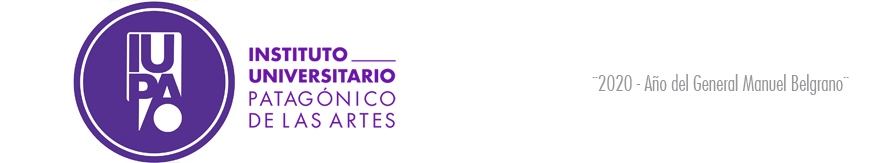 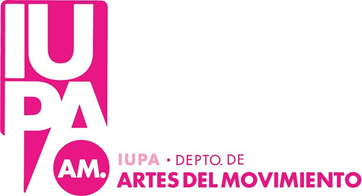  DEPARTAMENTO DE ARTES DEL MOVIMIENTODANZAS ESPAÑOLASTURNO FEBRERO 2021PROFESORADO UNIVERSITARIO DE DANZA ESPAÑOLA Y TECNICATURA DE DANZA ESPAÑOLA 2021INSCRIPCIONES AL MAIL:        sguerrero@iupa.edu.arContacto: Diana Fermanian dfermanian@iupa.edu.ar - Sol Guerrero sguerrero@iupa.edu.ar         1 AÑO        2 AÑO             3 AÑO          4 AÑOMATERIAQUIENES RINDENFECHAHORAPLATAFORMATRIBUNAL Danzas Regionales IAlumnos regulares    22/02/21    H9:00ORAAula 31 IUPALorena Graña, Verónica Ose, Sol GuerreroIBUNALTCC Alumnos regulares    23/02/21      12:00ORA 122:00R12AAula 31 IUPAMariana Pessoa, María Laura Balmaceda, Lorena GrañaMATERIAQUIENES RINDENFECHAHORAPLATAFORMATRIBUNAL Danzas Regionales IIAlumnos regulares22/02/2111:00Aula 31 IUPALorena Graña, Verónica Ose, Sol GuerreroIBUNALEscuela Bolera IIAlumnos regulares24/02/2110:00Aula 9 IUPAArmen Grigorian, Diana Fermanian, Verónica OseMATERIAQUIENES RINDENFECHAHORAPLATAFORMATRIBUNAL Danzas Regionales IIIAlumnos regulares23/02/219:00Aula 31 IUPALorena Graña, Verónica Ose, Maximiliano LeivaEscuela Bolera IIIAlumnos regulares25/02/2110:00Aula 9 IUPAArmen Grigorian, Diana Fermanian, Verónica OseDanza Estilizada IAlumnos regulares25/02/2111:00Aula 9 IUPAArmen Grigorian, Diana Fermanian, Verónica OseMATERIAQUIENES RINDENFECHAHORAPLATAFORMATRIBUNAL Danzas Regionales IVAlumnos regulares23/02/2111:00Aula 31 IUPALorena Graña, Verónica Ose, Maximiliano LeivaEscuela Bolera IVAlumnos regulares26/02/2111:00Aula 31 IUPADiana Fermanian, Verónica Ose, Sol GuerreroDanza Estilizada IIAlumnos regulares26/02/2110:00Aula 31 IUPAArmen Grigorian, Diana Fermanian, Sol Guerrero